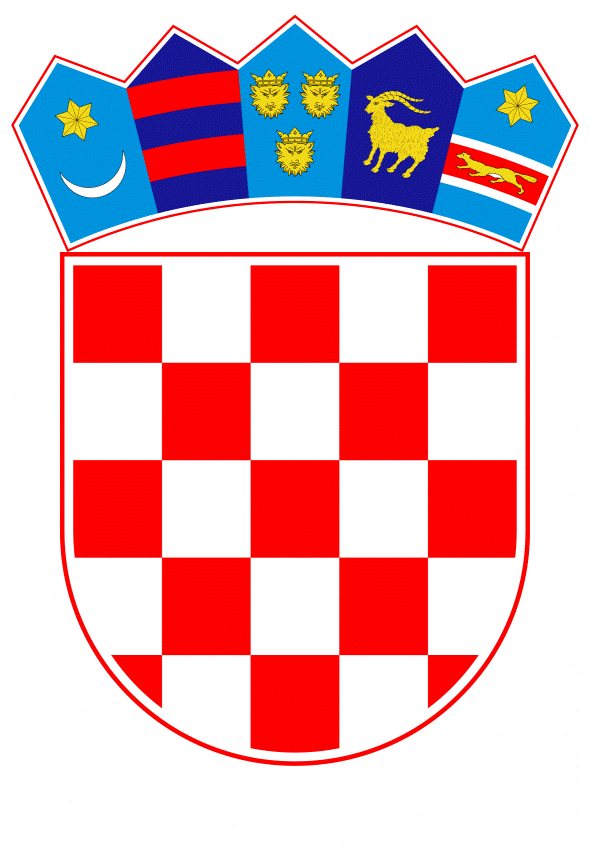 VLADA REPUBLIKE HRVATSKEZagreb, 25. srpnja 2019. godine______________________________________________________________________________________________________________________________________________________________________________________________________________________________PrijedlogNa temelju članka 31. stavka 3. Zakona o Vladi Republike Hrvatske (Narodne novine, br. 150/11, 119/14, 93/16 i 116/18), Vlada Republike Hrvatske je na sjednici održanoj ____________ 2019. godine donijelaZAKLJUČAK1.	Vlada Republike Hrvatske podupire realizaciju Projekta rekonstrukcije državne ceste DC209, dionice Mursko Središće - Slemenice, duljine 7,69 km.2.	Zadužuje se Ministarstvo mora, prometa i infrastrukture da, u suradnji s društvom Hrvatske ceste d.o.o., osigura realizaciju Projekta iz točke 1. ovoga Zaključka,  sukladno svojoj nadležnosti i raspoloživim financijskim sredstvima.3.	Nositelj Projekta iz točke 1. ovoga Zaključka je društvo Hrvatske ceste d.o.o., a za koordinaciju svih aktivnosti vezano za provedbu ovoga Zaključka određuje se Ministarstvo mora, prometa i infrastrukture.Klasa: Urbroj:____________ 2019. godinePREDSJEDNIK

mr. sc. Andrej PlenkovićO B R A Z L O Ž E NJ EDionica državne ceste DC209, Mursko Središće – Slemenice, duljine 7,69 km, nalazi se sjeverno od grada Čakovca između grada Mursko Središće i naselja Slemenice, a prolazi kroz dijelove naselja Mursko Središće Sitnice, Štrukovec, Žiškovec i Slemenice, i najkraća je veza između graničnog prijelaza s Republikom Slovenijom u Murskom Središću i grada Čakovca a u nastavku i sa Varaždinom.Predloženim Projektom rekonstrukcije je predviđeno podići razinu sigurnosti i udobnosti vožnje, povećati nosivost kolničke konstrukcije,  poboljšati horizontalne i vertikalne elemente trase,  podići razinu sigurnosti pješačkog i biciklističkog prometa, poboljšati elemente poprečnog presjeka, poboljšati odvodnju prometnice, obnoviti i popraviti horizontalnu i vertikalnu prometnu signalizaciju, a sve u skladu sa ishođenim aktima o gradnji.Društvo Hrvatske ceste d.o.o. su ishodile građevinsku dozvolu i riješili imovinsko pravne odnose. Procijenjena vrijednost radova rekonstrukcije iznosi 35.000.000,00 kn (bez PDV-a).Izvedba radova planira se s početkom ožujka 2020. s rokom od 18 mjeseci – do rujna 2021. godine.Financijska sredstva osigurana su u Financijskom planu Hrvatskih cesta za 2019. godinu (61.600,00 kuna za pripremu projekta) te projekcijama plana za 2020. (18.550.000,00 kuna) i 2021. godinu (16.450.000,00 kuna), u okviru aktivnosti K2012 Investicijsko održavanje i rekonstrukcija državnih cesta, proračunski konto 4213 Ceste, željeznice i ostali prometni objekti.Predlagatelj:Ministarstvo mora, prometa i infrastrukturePredmet:Prijedlog zaključka u vezi s Projektom rekonstrukcije državne ceste DC209, dionice Mursko Središće - Slemenice